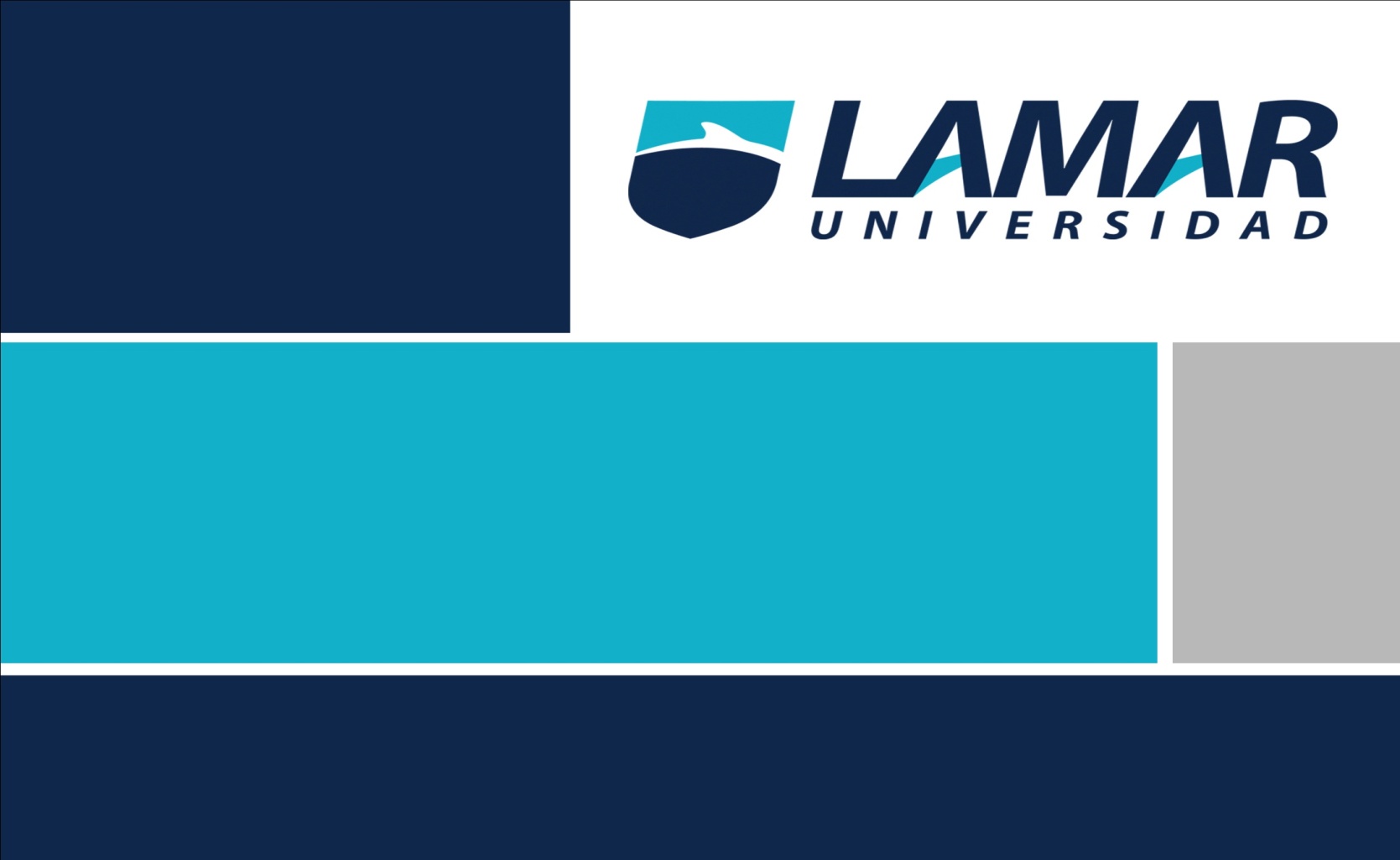                      Román Barragán Rodríguez                      LME3105                           8vo Semestre                      Medicina basada en evidencias                     20 de Marzo del 2014P. DIAGNOSTICADescriptivosSe llamará prueba diagnóstica (PD) a cualquier proceso, más o menos complejo, que pretenda determinar en un paciente la presencia de cierta condición, supuestamente patológica, no susceptible de ser observada directamente confirmación diagnósticaIV ESTUDIO DE COHORTE ObservacionalesSe compara la incidencia de una enfermedad en individuos expuestos y en los no expuestos al FR.Se obtiene el Riesgo Relativo (RR).Grupo de individuos que tienen una o varias características en común.Este grupo se sigue en una evolución futura para buscar el desarrollo.RA = Ie-IoOR = a/c = a x db/d b x cRR = Incidencia de expuestos / Incidencia de no expuestosIncidencia de expuestos: Ie= a/a+bIncidencia de no expuestos: Io= c/c+dcomparaciónIIbCASOS Y CONTROLES ObservacionalesIdentificar casosIdentificar controlesDeterminar retrospectivamente la exposición a uno o varios factoresMas practico y económicoIdentifican a los individuos que ya cuentan con enfermedadSe comportan simultáneamente la exposición con un grupo que no la tiene.OR = a/c = a x db/d b x cSelección III